Zastoupený:  XXXXXXXXXXXXXXObjednávka je zadána na základě přímého zadáníPředmětem objednávky je dodávka/poskytnutí těchto služeb:10 x sestava rostlin Anglický venkov 18 900,- Kč, 10 x sestava rostlin Rubínový závoj 24 900,-Kč , 10 x sestava rostlin Stinné místo 19 900,- Kč, 10 x sestava rostlin Stinné místo 19 900,- Kč, 3 x Lavandula stoechas 'Papillon Light Rose'  597,- KčObjednatel prohlašuje, že objednávka souvisí s jeho veřejnou správou.Sazba DPH: 21%Nejvyšší předpokládaná cena, bude fakturováno dle skutečnostiPlatební podmínky: K vystavení daňového dokladu dojde po předání a převzetí díla, lhůta splatnosti je 14 dnů od jeho doručení objednateli.Plátcovství DPH: Objednatel není plátcem DPH.Dodavatel je plátcem DPH.Doba plnění (dodací lhůta): 20.4.2024Místo plnění: záhony u II. základní školy na Husově ulici - nová úprava po rekonstrukci fasády školyPoskytnutí záruky na jakost: 24 měsíců od předání předmětu objednávkyMožnosti odstoupení objednatele od objednávky:- v případě, že dojde k prodlení dodavatele s předáním díla delším než 30 dnů oproti termínu uvedeném v objednávce- v případě závažného porušení povinností dodavatele, které trvá i po upozornění na toto porušeníObjednávku vyhotovil: XXXXXXXXXXXXXXÚhrada z kapitoly: životní prostředíDatum objednání: 26. 3. 2024Tímto bez výhrad potvrzuji akceptaci výše uvedené objednávky:Datum: .................................Tato objednávka, včetně případných příloh, podléhá povinnosti zveřejnění v Registru smluv podle zákona č. 340/2015 Sb. o registru smluv, tím zároveň nabývá účinnost. Zveřejnění objednávky
v Registru smluv zajistí Město Jičín.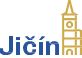 Objednávka 78/2024(číslo objednávky uvádějte vždy na faktuře)Objednatel:Dodavatel:Město Jičín, Žižkovo nám. 18Zahradnictví flos, s.r.o.506 01 JičínZahradní 141IČO: 0027163225068, HusinecBankovní spojení: KB Jičín, č. ú. 524541/0100IČO: 29034027Odbor životního prostředíDIČ: CZ29034027Kontakt: XXXXXXXXXXXXXXCena bez DPH:66 278,51 KčVýše DPH:13 918,49 KčCena včetně DPH:80 197 KčPříkazce operace: XXXXXXXXXXXXXX.................................................................Správce rozpočtu: XXXXXXXXXXXXXX.................................................................Razítko a podpis objednatele:.................................................................Za dodavatele:.................................................................